Go to CodabyDave Morgan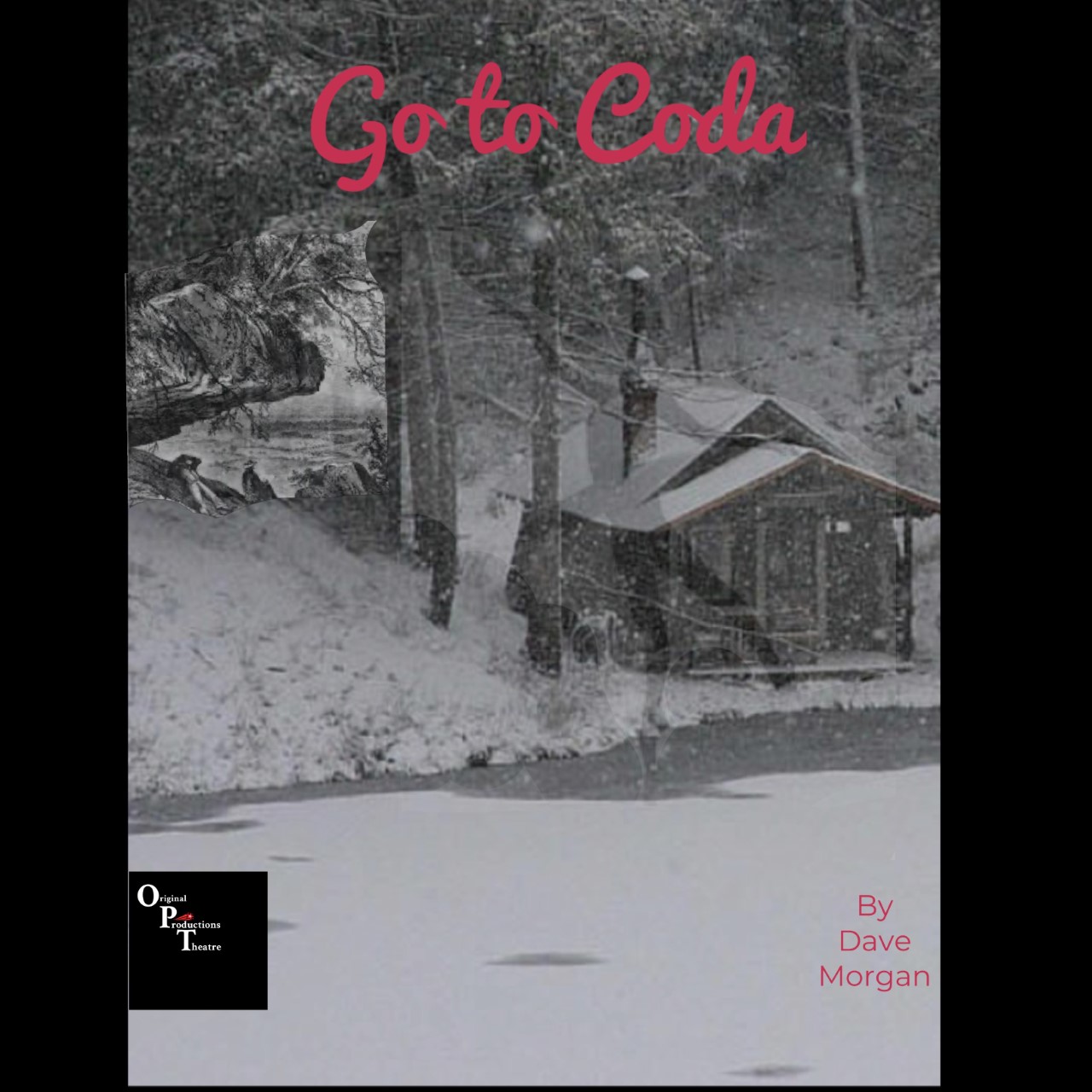 CastWORRELL-  65-75 ish. Conscious thought of the BODY.  Gentle, rustic, naiveMICK- 40-75 BODY’S subconscious/instincts- Wise, hardened but sensitiveMRS. POST- sweet lady, same age as Worrell.  Has onset dementiaEMILY-Her daughter.  Very kindly, patient, perhaps a little dowdy, unmarried, devoted but has a 	sense of humor 35-50Memories: DAD- 45 ish- a bruteMARCY-20-30s-Worrell’s wife, beautiful, modern dancerROBBIE-mid 20s all American young man PETER- 16-18 WORRELL’S grandson, vulnerable, intelligent, trusting and perhaps “young” PETEY-a nice boy of about 10-12 (PETER’S subconscious)LUCAS- 16-18 Peter’s Friend, a little untrusting at first, eventually animated and friendlyMELODY-11-15 dancer in a tutu (MRS POST’S subconscious)MR MCONNELL-WORRELL’S BODY. A mannequin made up to look similar to WORRELL.  Sits in 	the shadows throughout most of the show and says nothingSETTING		The stage right two thirds of the set are the back porch of a farmhouse 		somewhere in the Appalachian foothills. It is not an impoverished or 		unkempt area but modest and clean. It should be sparsely decorated. 		Nothing on the porch will be used or touched.  Off of the up right area of 		the porch is an old lawn chair. A mannequin meant to intimate a BODY     		sits there.  The chair must not be well lit. Far downright is a low stump or 		bench.  MICK will spend much of his time there.  Down right center 		slightly from the porch are two chairs and a patio table. This is where 		WORRELL spends much of his time. Across the table are spread photos 		and a high school year book. Upstage left are a tangle of platforms.  The 		characters from WORRELL’s memories and nightmares live  			there.  Down left on the apron sits a wheelchair and small, low over sized 		chair meant to intimate a day room in a convalescent home. The porch 		side set as described is not realistic.  It represents the inside of 			WORRELL’S mind as the last memory of his consciousness.AT RISE:		WORRELL MCCONNELL/BODY has had an event as the lights come up.  		(MICK) sits near the stump down right.  MICK wears a cowboy outfit. It is about 4 pm on a late November day.	Ii4ACT I  sci 	(From offstage in the dark—WORRELL CALLS “JUBILEE!  JUBE!”)	RED LIGHTENING ACROSS BACK SCRIM. A MOMENT…lights up on WORRELL AND MICK						 WORRELL (Enters from up right of the house calling to his dog)Jubilee!! Jubilee?! Hey Jube.. (He does not notice MICK. He begins singing under his breath as he sets down a bowl of dog food.) Don’t  make it bad…yer a bad dog…come get yer supperrrrr… 	(crosses sits at the patio table)						MICKAfternoon. 						WORRELL (Deadpan)(A moment.  Mick is almost in front of him)Whoa! Almos’ scared me to death. Can I help you?						MICKHi. 						WORRELL(Another long moment) Do I know you?						MICKI think you might.						WORRELLAgain?.						MICKI said, I think you might.						WORRELLSay again.						MICKI think we know one another.						WORRELLI recognize the voice. Don’t know where from, though. I was just getting my dog her supper.  But I haven’t seen her in a couple days.  						MICKShe needs to get back. We’re supposed to get some weather later on.						WORRELLYep…that’s what I heard.  Little bit of snow won’t hurt things. It is that time. But she should be inside. ( a moment) I like the cowboy outfit. What’s that for?						MICKI believe you like cowboys.						WORRELLSir?						MICKI’m Mick, Worrell.  						WORRELL Mick Mantle?  Mickduff? Mick death? Mick Jesus? (Chuckles) That should be a sandwich McJesus.  Ii5						MICKI’m you. I’m the voice inside your head talking. You call me “Mick”?						WORRELLThat don’t seem likely.						MICKLess likely than a Jesus burger in your head?						WORRELLYou’re probably right, there.  I don’t see him wasting His time on me.  I do recognize your voice, though.						MICK( A little more exasperated)You recognize it because you’ve been talking to me and I been talking back to you for 75 years. This…(indicating the surroundings) is not your backyard, either. Near as I can figure, It’s the middle of the inside of your head. And this is the first time we’ve ever seen each other.						WORRELL(A long moment….WORRELL stares at MICK.  Then suddenly accepts the absurdity) Huhn. (Nods approval) Glad to finally meet you, then. I figured something was up. I got to say, you’re a fine looking young man.  I uh…had no idea.  I mean going on my battlefield mug…I figured things would be all kinds of a minefield in here.(points to his head) But hell…I must have a beautiful inner being, then.  Everybody else sees ugly as sin.  I get to see what kind of a beautiful soul I must have.											MICKYeah, that’s it exactly. We may have problems, Worrell. Our health might be in a serious  predicament. 						WORRELLIt is what it is. I didn’t figure I was gonna last forever.  I remember bending over to feed that dog a minute ago and feelin’ a little goofy inside.  I guess I passed out somewhere around here...and there it is. (Sees the BODY, stands, crosses)						MICKI do believe we got some real trouble, Worrell. 													WORRELLSeems more likely by the moment. I don’t look too good, do I?.						MICKThis… (He points to the two of them alternately) Might not be reality, either. 						WORRELLThat’s what you said. How long have I been like that?						MICKFour or five hours. We might be having an out of body moment of some kind. Your face numb?						WORRELLNo… Ii6						MICK (Points to the BODY)  I’ll bet his is. 						WORRELLHe looks like me. 						MICKHe does. He looks a lot like you.						WORRELL(Tries to kick the BODY’S chair lightly.  Misses) Hmh.  Went right through it.						MICKI would think out of body moments are not really a good thing.  Especially when there doesn’t seem to be anything or anybody around close by in reality to bring a person back to it.						WORRELLWhat are you talkin’ about?						MICKSit down. 		 (WORRELL SITS)  It means, I think you may’ve had a seizure or something, or passed out and stayed out for some reason and you kind of jumped out of your body for a little bit. 						WORRELL If you saw me have a stroke why didn’t you call somebody?  Why did I sit here for five hours?						MICKWell…I’m kind of in this with you, I think. I can’t touch outside things either…besides, the cell phone is inside.						 WORRELLTried to wake him up?						MICKYou don’t listen at all, do you? We’re on the inside of his head.  He’s on the outside. How are we going to contact you or anybody from inside your brain? We got no way to get at him to wake him up. We’re thoughts.						WORRELLWait…what?						MICK Sometimes … communicatin’ with you is like talking to a Beagle. You know that?						WORRELLI thought contacting your own body was automatic. Isn’t that part of your job?						MICK As long I have your face in my hands and our eyes are locked I think maybe we got a chance. But the second you look away it’s like you’ve forgotten everything and everybody you ever knew.						WORRELLWell, this is an irregular situation.  												Ii7MICKYes it is.  Cause if we are in trouble, and that body can’t get inside the house…if we can’t find a way to wake that up (Indicates the body)…I’m just saying…when the sun goes down it’s gonna get colder than the winter of Nineteen Twenty Holy Jesus God out here.  And I don’t think a 70 plus year old man in distress will do too well in sub 30 degree weather for eight hours over night. Do you?	WORRELL(Rises and walks to the door, tries to open it.  Can’t. Turns and looks at Mick, smiles) You’re not kiddin’ are you?MICKNo sir.						WORRELLMy hand went right through the door, too. Am I a ghost or something?						MICKYou’re not dead!						WORRELLHow do you know?						MICKYou’re still breathing over there. (Points to the BODY)						 WORRELL I guess I’m just not getting what your words are saying to me. How can I be alive here and over there at the same time? Or maybe dead one place and alive in another.						MICKOkay…I’m gonna say this one more time. I am the little voice inside your head.  The part that answers you, when you talk to yourself.  (Points to the BODY) And he’s the body part of you . You payin’ attention?						WORRELLUh-huh						MICKI’m the guy you talk to in your head.              WORRELLRight.						MICK	When this event started happening you got things shattered up inside. Brain went to pieces. One piece is me.  One piece is you. One piece is over there. (Points to the BODY)						WORRELL, (Oblivious)I guess it would be okay to die like this.						MICKAnd this is the last thing you saw. So your perception….kind of froze…on the back porch here.						WORRELLI mean if I am having a stroke or something, it’d make sense that nothing makes sense. And everything would be acting crazy. 												Ii8MICKThey say, sometimes people remember coming out of their bodies and hovering over the operating table or something and they can see their dead body.  You just seem to have jumped the gun and took me with you.						WORRELL	So you do think I’m … You sure one of me isn’t  dead? Or just dyin’?						MICKNo, once again.  You’re breathing. 						WORRELLAnd you’re not God and you’re not Satan and you’re not the reaper						MICK(Frustrated)I sincerely hope not. I’m not a McDouble-you either. What was the last thing you remember doing?						WORRELLThat was kinda funny.  Mc Double me, Mcdouble you.(Mick glares at him) Anyway….I thought I was calling for the dog to feed her. I was thinking about the dog runnin’ away and I was looking at them photo albums on the table there earlier.  And high school yearbooks on the table.  Old pictures of family, sweethearts.  I was thinking about this girI I knew in high school.    She didn’t even know I was alive. She popped her gum when she chewed it.						MICKAnything else?						WORRELLI was humming Hey Jude.  I do it everyday when I feed her.(Hums the ending of “Hey Jude”) Na..na…na..nana na na….nana na na….Hey Jude…						MICKYeah..						WORRELLCause that’s the dog’s name…Jube…well Jubilee…is the whole name						MICKI know our dog’s name.						WORRELLThat’s the coda…did you know that?						MICKWhat						WORRELLA coda is the happy part of the song at the very end…It lets the listener know that life will go on.						MICKWell, that’s good to know.	Ii9WORRELLSimilar to a denouement.  Usually a denouement is like….well did you ever watch Bonanza?  Or any TV show where after the final commercial the entire cast gets together…like in Bonanza after the Cartwrights kill all the rustlers and bad guys and come home…then the show goes to commercial and then when they come back from commercial everybody is sitting at the supper table making fun of Hoss’s appetite and Hop Sing  mutters some Chinese cuss word his breath.  There was always a rumor that Hop Sing was cursing everybody else out under his breath in Mandarin.  I mean they did that on TV back ten.  Did you know that “Tonto” means stupid in Spanish and “Que no Sabe” mean he who knows nothing also in Spanish?						MICK(Shakes his head) mm-hmWORRELLThe point is denouement and coda both mean the same kind of happy unexpected ending. Had nothing to do with the main plot line. And the one in Hey Jude is probably the most famous musical coda ever.						MICKWell...okay then		.				WORRELLI guess I been hoping for a happy ending with the dog situation.  (suddenly)There is nothing to be gained by panicking.  We have an unknown issue.  If this is the end…so be it.  My grandmother used to say “When in trouble, when in doubt, run in circles, scream and shout.” I disagree with that.						MICKStop it, please. 						WORRELLI found out later she was being facetious, of course.						MickPlease, I’m serious.WORRELLWell then….we gotta wake me up.  We gotta put Humpty back together.						MICKThat’s what I was sayin’.						WORRELLI don’t have any friends any more.  Nobody checks up on me.  I don’t know what I thought would happen when I got old and died. 						MICKWe don’t know for sure what’s going on						WORRELL(Quiet, resolute) I’m gonna die out here and won’t nobody find that body for months. Sometimes I just wish it was all over.  Maybe the dog smelled something sickly on me and ran off.												Ii10						MICKYeah, she knew about this ahead of time and thought she’d leave you here alone to get even with you.						WORRELLShe is good company, though.						MICKWell, she sure as hell isn’t Lassie.  						WORRELLNoble thing, just the same.  Ol gal could still tree a mean groundhog						MICK What we’re gonna do here?			(WORRELL struggles, stands, wanders to the BODY Stares a while)						WORRELLI’m funny looking from this angle.  Maybe that’s why everybody left.MICKWhat are we gonna do?  											WORRELLLooks like…staring down into my own casket. I got big ears. (To the BODY) I wish…I wish I could get you a blanket or somethin’.  Get you up. Get you going.  (Bends down) You gonna be alright?   You and me we always been able to get out of things like this before.MICK Any ideas?WORRELLEverything seems kind of jerky and abrupt.  It’s like a dream.  Nothin’ makes sense from one thought to another  So you can read my mind? MICKI am your mind.  Remember?   WORRELLI remember things quite well.  Just because I’m old, doesn’t mean I’m senile and forgetful.  If I forget a few things, young man, it just means I have a hell of a lot more to remember than you do.  Anyway, I thought a person’s brain told the body what to do.  Just tell it to get up!MICKIt doesn’t seem to be listenin’ right now.  Before you came in, that’s all I was doing.								WORRELLMaybe it’ll listen to me…(Closes his eyes, holds his breath and squints hard)  Nothin’..(whispers) giiiiiit uuuuuup….git up….MICKMaybe you need to lay hands on it or something.  Like raise it up. Like them Evangelicals do. Did you try touching it?  WORRELLI ain’t touchin’ no dead bodies.MICKThat’s your body, Worrell.Ii11WORRELLWould you touch yourself if you were dead?MICK (narrows his eyes)(A long moment..laughs, gently) No, you’re right.  Probably not.   WORRELLSee what I mean?MICKI just don’t think our brain is at full blast right now.  I think it might have fried a couple of synapses and pretty much…well come kind of unplugged. UnresponsiveWORRELL (Off on a tangent again) My gall bladder went out once and I was on the table for two and a half hours. MICK (shakes his head)Is that right						   WORRELLComplete mess in there.  That thing blew up. Gangrenous. Almost coulda died…almost.MICKThank you for sharing that.						WORRELLYou weren’t there.  Nobody was.  Completely checked out.  They put me under and I didn’t dream, talk to myself, think to myself nor nothing.  And when I come to I had no recollection or awareness of any time that had passed. Out. I thought “This is what unconscious is?…this level of completely oblivious?”  I felt…  resurrected when I came to. And then I thought, “Can dead be any more absolutely gone than that?”… I don’t like looking at me like this. This is weird. From this angle. I never seen the top of my head before. You need a shave. (Returns to his chair)I think you are right. It could get cold enough to snow. I don’t know what to do. You got an inkling?						MICKJust stay calm. Just like you are doing.  Try to think.  Shoulda got one of those distress buttons you hang around your neck.  “I FALLEN AND I CAIN’T GET UP”. Always laughed at that old lady on the floor in the commercials….and now the shoe’s on the other foot.						WORRELL (crosses to MICK) Can we touch…?  Can we touch each other?						MICKI don’t know… what?						WORRELL(Reaches out to embrace)Lemme try something… (Hugs Mick hard)						MICKEasy!						WORRELL Is he moving?						MICK I’m pointin’ in the wrong direction.						Ii12						WORRELL Well I can’t see him from over here…here, let’s move over closer 			(They hold the embrace but walk closer to the body)						MICKYou are smothering the breath out of me.						WORRELLI’m trying to squeeze you real hard to see if I can get him to move, or twinge, or gasp up for air. MICKDammit man!						WORRELLLook at me!  I’m “beside” myself. Ha ha…Sorry						MICKI guess that’s one way of getting’ your shit together. Literally just physically squeeze it all together.						WORRELLYou see anything?						MICKNo. Did you?						WORRELLI didn’t see it move. Him. Me. Us. 						MICKMaybe if I scratched you behind your ear, (Scratches him)we could make his leg spin like the dog used to do.						WORRELLCut it out.						MICKYou are part Beagle.  Might be worth a try.						WORRELLLeemy alone. 		(They separate)										MICKI would hate to see us pass away. I don’t think I ever said this but…I always kinda liked you.						WORRELLI liked you too.						MICKPretty simple-minded sometimes, but you’re a good egg.						WORRELLThat’s a good life.  To know that you liked yourself for the most part. 												Ii13						MICKYou ever wondered why we ended up alone?  If you were such a good guy.  I woulda thought some woman would’ve snatched you up by now.						WORRELLI woulda thought.  But…I’m 70 odd years old, now.  I think my babe magnet days are behind me.						MICKWell…don’t sell yourself short.WORRELLWe had a good ride, though, huh?						MICKYou quittin’? 						WORRELLI imagine…there are old people all over the world every day that do some sort of this routine.  And then check out.						MICKI imagine there are.						WORRELLWell…I don’t think I’m ready.						MICKI’m with you. We’ll figure somethin’ out.						WORRELLWhen mom was still alive she used to think she could sense when one of her kids was in trouble. 						MICKYeah. Mother’s are mystics.						WORRELLShe’d call me up out of the blue and ask if I was okay.. I miss her. She’d sense it!						MICKYeah.WORRELLSure wish she was still around.						MICKWe gotta work together here.						WORRELLMaybe if we got up and danced (Starts doing some gentle sort of impromptu Appalachian stomp)						MICKMaybe.						WORRELLWhattya think?											II14						MICKYeah, that might jar him awake. Might kill him too. I mean, this place is the inside of his head(WORRELL stops cold) So you and  your mom used to do a mind meld kind of thing. 						WORRELLYeah…she thought so.						MICKCall God...  Why don’t you pray?						WORRELLI kind of forgot how. Like I said, we haven’t ever been too close lately and I don’t know if he’s really talking to me anymore.MICKTest it out. I’ll be God.  (Turns to WORRELL, abruptly) Whaddya want?						WORRELL(To heaven)Well sir, I’m uh…I was wondering if you could kind of help me out here.  I’m in a lot of trouble I think and uh..						MICKWhy should I?						WORRELLWhat?						MICKWhy the hell should I do anything to help you out?  What’ve you ever done for me?						WORRELL(to MICK)I gotta do stuff for ya?…what?						MICKWhat makes you special?  Everybody dies.  Why should I help you out now?						WORRELLI don’t know.  Maybe you want to do something nice to me for a change!?						MICKI’m gonna move over here …In case of lightning bolts’n …things						WORRELL(To Mick) I’m sorry.  I didn’t mean it that like that.						MICK( From the other side of the stage)No problem.						WORRELLIf God wants to be the boss, what’s with all the games? Always teachin’ me lessons and shit.  Why doesn’t he just help out sometimes.						MICKWell, you may get a chance to ask him in person pretty soon.						WORRELLNo god, no dog, no family											 MICKSettle down						II15						WORRELLSo…this is uh…You think all of this is kinda like all going on in his (Points to the BODY) head right now?						MICKYeah…WORRELLIn pieces?  						MICKYeah						WORRELLOh my…						MICKAnd I really wouldn’t jump up and down like that anymore.						WORRELLI think maybe….maybe I been getting’ too much coffee?						MICKPretty good coffee.  I mean, if that’s what’s causing you to think up all this weird shit.						WORRELLYou remember when we did that lid of acid that time?  This is what…						MICKWhere you going?  Focus.																WORRELL…this all kind of reminds me of.  Can’t remember that girl’s name who gave it to me.  I took her to Toledo to see her dad….(Stops…) Sorry…I like to say my memories out loud sometimes to make sure they’re still here. (a moment) People sometimes go into comas for years, y’know.						MICKYer a fart inna windstorm.						(WORRELL Closes his eyes, grimaces as though wishing for something. PETEY, appears on top of the platforms briefly in a low spot…then the light goes out)						WORRELL (Stops grimacing)Would you miss me if I was really dead. 						MICK(Whispers)Petey? That you, boy?	(PETEY is gone)						WORRELLHmh. We could play cards, maybe. While we’re waitin’. You uh…you wanna play some cards?						MICK (staring at where the boy was)What? No.	 					WORRELLOh…yeah right. Probly see right through’m huh? We could do some brain games?						MICKI don’t think we need any of thoseIi16						WORRELLOh yeah.  (Sighs) So you ever been to Alaska?  I mean, have you ever wanted to go to Alaska?  Have you ever wanted US to go to Alaska?  Did we ever talk about…I mean think about… 						MICKNot that I can recall.						WORRELLI’m sorry, I just don’t know how to talk to you.						MICKYeah…I’m a puzzle.						WORRELLI don’t even know of anybody I could hope for to come here and check on me. Check on us.							MICKCistern need cleaned?						WORRELLJust cleaned it this summer.  He won’t be back for a year or two						MICKProbably not.						WORRELLIf somebody found the dog.						MICKI don’t have any faith in that happenin’.						WORRELLHmh.						MICKWhat?						WORRELLI just realized something.						MICKWhat’s that?						WORRELLOnly reason to have people around is because you need something off of them. When they ain’t there, that’s when you miss them. 						MICK(a moment, smiles)You ever hear of Yogi Berra?						WORRELLBaseball player?  Sure!						MICK
Yeah, he used to say things like that. “When they ain’t here, that’s when you miss ‘em.”						WORRELLYeah?						MICKYeah.  He said uh…“Future isn’t what it used to be.” and “A nickel ain’t worth a dime anymore”.							                                                                 Ii17							WORRELLThat’s funny.						MICK “Déjà vu all over again’						WORRELLOh yeah.  						MICK“Always go to other people’s funerals, otherwise, they won’t go to yours”						WORRELL I always liked baseball.						MICKI know you do.					END ACT I scene i Ii18ACT I scii(Lights immediately up on day room of a convalescent home…MRS. POST and EMILY 	 knit.   MRS POST is in the wheelchair.  MELODY dances a gentle ballet in the background then comes In front of MRS. POST.  EMILY does not ever see MELODY… MRS. POST  quietly hums as the girl dances and she reaches out her hand to touch MELODY… MELODY crosses up and sits on the top platform. A moment passes)				MRS POSTSo...?						EMILYWhat?						MRS.POSTI could rip your arm off and beat you over the head with it. What did you do with it?						EMILYNow I told you, I sold that chairlift to a man who answered the ad. You know that. I told you.						MRS POST The only time I ever see you is when you come and tell me you stole something else from the house.						EMILYMom, we have to sell the house.							MRS POSTWill please you tell me what I’m supposed to do when I go back? You’ve sold all that furniture.						EMILYMom…						MRS POSTMy bed and the chair.  I can’t get up to go to the bathroom without that lift chair. How’m I supposed to pee? (Whispering) Do I just have to pee in my pants?						EMILYI don’t know that you’ll ever…						MRS POSTIt’s just like that lady in the bed next to me in that despicable room they’ve put me into.  She’s not right.   Did you know that?						EMILYYes. She’s in a coma.						MRS POSTAnd she steals my bras.						EMILYNobody steals your underwear. 												Iii19						MRS POSTThe heck she doesn’t! She gets up every night and has an affair with that old geezer that walks around the halls peeking in at all the old women.  She had an affair with him in the bed right next to me a couple of nights ago.						EMILY	Mom, I’ve never seen her open her eyes in the six months you’ve been in that room with her.						MRS POSTWell that’s what she wants you to think! Don’t be stupid.  Now what do you want?					EMILYWhat? 	MRS POSTWhy did you come see me?  What do you want?						EMILYYou called me. Last night. Remember?						MRS POSTI didn’t call you!						EMILYYou called me at three o’clock in the morning, mom. Last night.  You said you were at a Lazarus department store. 						MRS POSTI WANTED YOU TO COME GET ME!						EMILYThree o’clock? You scared me to death. I thought something was wrong.						MRS POSTThere was something wrong. I was in the back of that store in the dark. They’d locked me in and tied me down.  I finally found the phone and I called you and I wanted you to come take me to my home so I could sleep in my own bed.						EMILYNo, you were here.  In your bed here.  At this rest home. Here.						MRS POSTWhy didn’t you come?						EMILYBecause they closed all the Lazarus’s fifteen years ago.  I told you when you called if you could get somebody who was working there to call me back, I’d come get you. But you didn’t, did you? ‘Cause they closed 15 years ago. The caller ID said the phone call came from here. You were here. You were just a little confused						MRS POSTWhy doesn’t my father come see me?  I have been here for …how long?						EMILYSix months.												Iii20							MRS POSTI have been here for six months and my daddy hasn’t visited me once?						EMILYMom…you’re 77 years old. He’d be about 115 now…. He’s passed away…						MRS POSTHE’S DEAD?						EMILYYes. In 1978. 						MRS POS (Stunned)	Why doesn’t anybody tell me these things?						EMILYMother, (Stands behind her, arms around her neck) I’m sorry.  Somebody should have. (EMILY kisses her MRS POST on the top of her head, releases her and turns to leave. MRS POST turns to see who has kissed her)						MRS POST When did you get here? I haven’t seen you in soooo long!EMILY returns and sits next to her mother again						EMILY						I just thought I’d stop to see how my mommy’s doing?						MRS POSTI’m fine. It’s been such a pretty day in that garden. There is a squirrel out there sometimes.  He’s jet black and he is such a catbird.  I’m so glad you came.  I love it when you visit me. You don’t have to stay long, just stick your head in and let me know you are all right.  I have been dancing today.	EMILY(Playing along)Have you?						MRS POSTYes. Almost all day.  Thank you for coming. 						EMILY I love to spend time with you.						MRS POSTDo you remember that time we went to Great Aunt Mildred’s farm and we rode the horses? We were both only little girls.  You were so good at equestrian events and I was merely a beginner.  We both rode down in the back of daddy’s truck and spent the whole weekend and you showed me how to ride. And that became a lifelong passion for me.  Thank you.  I always wanted to thank you for that, Linda.						EMILYLinda…Linda Dilly? I’m not…Iii21						MRS POSTWe had that terrible fuss about the Robertson boy. But, I didn’t really care.  He thought he was so important in school, but it didn’t really matter to me. He was smitten with me, I suppose. I only wanted the weekends to come so I could ride, and later I became a dancer. Did you know that?  I’m a dancer, now.  						EMILYYes, you are.						MRS POSTI am a professional dancer.  I have been on Broadway.  I have danced at Madison Square Garden in front of the Queen.  I studied with Ballanchine, but he couldn’t hold me into his troup.  I think he was angry with me. And that French girl he was married to thought we were an item.  She was maaaad at me.  So after our first little fling, I threw him over and went to Alvin.						EMILYI never knew that.						MRS POSTOh yes! But I wasn’t a tramp.  I thought I loved him. I wonder sometimes if I wasn’t truly a lesbian. I never seemed to warm up to any men. 						EMILYExcept for dad.						MRS POST Your father?  That’s silly, Linda. He’s got to be twenty-five years older than me.  How is he?	EMILYDad’s dead, mom.						MRS POSTHoward Dilly died?  I’m so sad to hear about your loss. He was a nice man. But really, Linda. No, unfortunately I never married.  I never had any children.						EMILY (Frowns, hurt a moment) But…						MRS POSTNever had an interest in them. Children appalled me. I found out very early the only thing boys really wanted. (Strongly to Emily) You need to keep your legs crossed! 						EMILY(Crosses her legs)‘kay.						MRS POSTMost boys were almost offensive. A few…a very few… were soooo dear.  And sweet. And socially utterly incompetent. But you trust a boy like that. Too pretty for my own good and unfortunately, not a lot upstairs I mean, I had common sense but little use for books. Unlike now.						EMILYI’ve always thought you were pretty smart.Iii22					             MRS POST(Smiles, pats EMILY’S knee)Best friends….best friends. You never wanted to have sex with me, did you?						EMILYMom! I’m your daughter. I’m not Linda Dilly! Okay?						MRS POST (Recognizes her when EMILY gets loud)Did I say that? Oh my! Please. Don’t be loud with me, Emily.											EMILYI’m sorry. This is really hard, isn’t it? This is hard to do, huh?						MRS POSTSometimes I just cry and I don’t know why. That’s why I really need you to come see me.						EMILYI know. 						MRS POSTI sit here and sometimes things that aren’t real get so real. And nothing else happens that is real to help me tell the difference. 						EMILYWell, we’ll get you better and you can come home with me.						MRS POSTI’m not worth anything to anybody like this. 						EMILYYou are to me.						MRS POSTBut what about if I go crazier and am not me any more?	EMILYYou’ve always been bonkers. But you’ll always be you.  Always. Sometimes your imagination gets away from you, but I always come get you, don’t I? We’ll always get you back.						MRS POST (Smiles, a moment)	I was looking at my hands this morning and just laughed and laughed. My hands look like little dried up bird feet don’t they?						EMILYWell….yeah, kinda, they do, sorta…	(They laugh. MRS POST, almost hysterical,  looks back and forth between EMILY and her 	hands.)						MRS POSTI’m getting really old,						EMILYWell, it’s okay.						MRS POSTI think it’s wonderful. I go on exciting adventures.  						EMILYYes you do. (Hugs her) Why don’t you take a nap.  I’ll go home and take care of my doggies and come back tonight.  We’ll watch a movie or something.  See ya.Iii23(MELODY, in a pink tutu, enters from top platform and begins dancing quietly. EMILY exits.) 	MRS POSTOkay. Bye darling.(After a while, MELODY dances directly in front of MRS POST who softly wind whistles a 	ballet and gently directs an imaginary orchestra as the girl continues to dance.)					LIGHTS OUT SCENE Act I sciiIiii24						ACT 1 sciii	(A short while after the end of scene I WORRELL has returned to the chair .  He rises 	slowly and holds one of the photos in his hand.  MICK now has a baseball players outfit 	on, and is sleep near his stump/bench)						WORRELLI don’t know if they’re snow clouds or shadows in here. 						MICK What’s that?						WORRELLShadows of me on the inside of his head, or on the ceiling. Maybe this really is a sky of some kind. Imagined. Everything is so screwed up. He’s got this place scrambled up bad in here.						MICKNot thinkin’ clearly. That’s for sure.						WORRELL(Photo in hand))I been saying goodbye to my family.  Just in case, you know?						MickYou feeling alright?						WORRELLNo, actually.  						MICK
What’s the matter?						WORRELLJust uneasy. I sense he’s declining (Indicates BODY). Somewhat.  I do like your new outfit.							MICK
Thank you.						WORRELLYou remember when we were little we’d go downstairs and play that baseball game with the Lincoln log and the sponge?  We hid out by stairway.  If we got the sponge to stick on one stair it was a single and another was a double and another was triple.  						MICKIf you hit it all the way to the landing it was a homerun.						WORRELLYeah, everything else was an out.  I always told you I was the Reds.  I made you be the Yankees.						MICKYankees or not.  I didn’t beat you very often.						WORRELLNo you didn’t.						MICKWhen you came down with your special T-shirt on, I knew I was in trouble.												Iiii25							WORRELLI pretended I was Ted Kluszewski. In real life, his arms were so big he had his sleeves on his uniform cut off. So one day I took one of my T shirts and cut the sleeves off of it. 						MICKDad didn’t care for that.	(RED LIGHTNING. Suddenly a loud electrical arcing, buzzing sound and a loud “bam” 	like a transformer explosion is heard. The lights flicker and go out, then come up 	immediately in pulsing red. A swishing, pulsing sound like a heartbeat sounds for a 	short moment. The lights gradually come back on and WORRELL has dropped to the 	floor.)  						WORRELL (Gasping)Huuuh… 						MICKGet up! Get up! You gotta get up Worrell. You can’t sit here . We’ll die on the ground!!! Please! Get up!						WORRELLOhh man.						MICKThere we go. 	(MICK helps WORRELL back to the chair. The pulsing has stopped and the red lights go 	out) Man…I thought that was it.  																WORRELLWhew…what the heck was that? 						MICKKind of unstable in here.(Looks at the BODY)  His leg is not where it was.						WORRELLThat hurt me.						MICKThat jolt was enough to move his leg. Something might be happening						WORRELLWhat?						MICKThe body moved.  Maybe he’s wakin’ up.						WORRELLSure didn’t feel like a good thing.Ii26						MICK (CROSSES TO THE BODY)His eyes are flickerin’.  Like he’s havin’ dreams.  						WORRELLYeah.						MICKMaybe his life is flashing in front of his eyes.  They say that happens before you									WORRELL…die.  	(DAD APPEARS ON THE LEFT PLATFORMS and descends to the bottom platform)Oh god..That’s my dad.	(WORRELL Crosses to DAD, goes to his knees. Spot up on those two only)						DADHey… 	(Starts play fighting with Worrell) You think you’re any good?	(WORRELL takes a couple of slaps, puts up his fists in a little boy defense) You wanna fight? You wanna fight me, boy?  You think you can take me? 		(WORRELL covers up and whimpers) Oh come on…don’t start cryin’, you big sissy. Come on, hit me back you pansy!									WORRELLI didn’t start anything, dad.	(DAD Slaps him a little harder with a four or five combination. Worrell falls down. )						DADYou talkin’ back to me?						WORRELLNo sir.						DADCome on ya big sissy.						WORRELLDon’t!Iiii27						DADYou gotta toughen up.  Maybe if I slap you around before the other kids do. Whattya cuttin’ up your shirts for?						WORRELLOkay…						DADOkay?  No, it’s not okay. 						WORRELLDon’t hit so hard. 						DADSo tell me.  Everybody else in that school of yours has daddies who are big lawyers and doctors?  You proud of your dad?						WORRELL		Yeah.						DAD		Even though he’s a janitor?						WORRELLYeah..						DADHow could you be?						WORRELL			I don’t know. 						DADYou don’t know much do you?						WORRELLI’m okay in school. The teacher says I might be an excellent…						DAD		You think you’re smarter than me?  Eight year old?  You think your smarter than your dad?	 						WORRELL		No.						DAD		What then?  What’s your point?						WORRELL		Hey dad?						DAD			What?						WORRELL		Aren’t we still friends?						DAD			What? What has that got to do with anything?						WORRELL		I just didn’t know?Iiii28						DAD			You’re lucky I let you live here.						WORRELL		I’m sorry.						DAD	Now, what’d you do?						WORRELLI got spanked at school.						DAD		I know.  That’s why we’re out here. You need to say it.						WORRELL		I’m sorry.						DAD		But what…did…you…do.,						WORRELL I made a girl fall high off a see saw.						DAD		Yeah, ya did.  What were you doing playin’ with girls, anyway?  You’re too young to worry about them. They screw your life up, pal.  Remember that.						WORRELL		I’m sorry. I got her too high.  And then I jumped off and she fell off from the top of the seesaw. I’m sorry.						DADYeah…well that’s not gonna put that kid’s tooth back in her mouth and pay for the stitch in her lip, is it?  I’m gonna have to pay for that.  You know how much fixing a tooth costs?They TOLD YOU ONCE BEFORE TO STOP DOING THAT!  I told you!!	(Pulls his belt out of his pants) Get some sense into you one way or another. 	(Mutters as WORRELL rises and crosses back to MICK) Damned family. 	(DAD Whips the belt to the space where Worrell has just left) I don’t need this. 	(DAD finishes whipping and crosses back and climbs to the left platform						WORRELLThen he’d go in the house and beat mom for raising a sissy kid that misbehaved at school. I’d get spanked there, go home and then get whipped again for getting’ punished at school.								MICKNever could abide a bully.  Even just callin’ people names. Iiii29WORRELL	Who takes a belt to an eight year old?						MICKEverybody in the 1950’s.						WORRELLNobody could make him happy. Mom went back to work and started making more money as telephone operator than he did so he couldn’t stand that and just left us. Most kids grieve when their parents split up. Not me.  						DAD (Shouts from the platform)  Someday you take a swing at me sissy! We’ll see what happens!! (DAD Exits)						WORRELLHe died when I was seventeen.  They didn’t have much in the way of dialysis back then.  So I went to the funeral and I was almost the only one who showed up. I stood there and looked into the casket.  Into the dead and still malicious face. And I couldn’t help it. (Starts punching into the imaginary casket)  I hit him…and hit him. I took my swings as hard as I could just like he’d told me to do. Must have hit his corpse in the jaw eight or ten times . Him lyin’ in that casket, smirking. And when I was done….when I was done and was standing over his body and his beaten face, out of breath and  legs shaking ….I realized he’d gotten to me again ‘cause I’d broken my hand on his dead jaw. 						MICKAt least you got a sense of humor about it. 						WORRELLFunny is the only way to avoid the sadness, sometimes.						MICKOnly way to get over being cold is to get warm, too.  Getting back to the problem at hand I mean.						WORRELL		You remember what mom said about teeth.						MICK		Or not…						WORRELL		“One day you’ll eat all your Halloween candy in one night and all your teeth will fall out someday”						MICKShe was right.						WORRELLSure enough, 60 years later on Halloween, they pulled out all my teeth and I got these babies. 	(Points to his teeth)												Iiii30	MICKYepWORRELLI gotta keep talkin’.  I gotta laugh about somethin’.. I’m alone here in this fix with you and that guy (the BODY) because I have never managed to be utterly necessary to anyone. And I have no idea why not nor do I have any idea how to make that happen. This is a mess in here. I have such a tiny, messy life.													MICKWe’ll be alright.						WORRELLDyin’ is a confusing, scary  procedure isn’t it?						MICKSeems to be.						WORRELLWell….I feel like I am getting to know you a little better.						MICKThat was a rough memory.						WORRELLThat was unnatural, just then.  With him.						MICKIt was.						WORRELLThat was worse than a dream.  He was so vivid.						MICKIt can get that way sometimes, they say.						WORRELLI could almost smell him. You think it’s getting colder?						MICKLittle bit. 						WORRELLI wonder if this is the way your life starts to flash before your eyes? When your body starts to shut down.						MICK(To the BODY)He’s got a jacket on.  He’ll be alright a little while.						WORRELLWon’t be enough if it gets cold enough to snow. What was I thinking? I knew it was going to get cold.  Why did I come out in that windbreaker? Waiting there in that chair for the damned dog to come home. That messed me up.  						MICKThis whole day has been a real treat.						WORRELLI do like your outfit.Iiii31MICKI thought you might.																	WORRELLI only followed baseball cause the boy liked it.						MICKNah…you always liked baseball, too. Who you kiddin? Clear back to when you were a boy.  All the games you had.  And the baseball cards.  Cut everybody’s grass in the neighborhood if they’d let you.  Get a couple bucks to buy another box of cards.						WORRELLI was a fan, that is true.  I can’t watch it anymore though. Can’t watch any sports.  Can’t really abide any TV. 	(Cell phone ring can be faintly heard from the inside) Listen!						MICKThat’s sounds like its coming from the bathroom. That’s where you always leave it. Why do you do that?						WORRELLWhat?						MICKTake your phone out and leave it in there.						WORRELLI uh..play solitaire when I’m on the toilet.						MICK(Tongue in cheek) Ain’t no irony there. 						WORRELLI can’t do anything right today. Maybe somebody I know will notice that I didn’t answer and come and check up on me.						MICKProbably just those foreign robot calls again.  I think it’s the president’s people trying to chase down illegal aliens. They say if you answer in Spanish, then they  send somebody out here after you. 						WORRELLCould be.  I’ve had them from all kinds of countries  (The phone stops) That’s depressing. They sure gave up easy..						MICKI mean, when was the last time somebody real called you?						WORRELLI can’t remember. ( A moment) I like watching twilight like this. Pretty. I think its twilight.  Could just be clouds. A clouded mind.  (Laughs uneasily)						MICKYou know, next dog you get, you should start right in on training him to fetch things						WORRELLIt’ll be Christmas again in a little over a month.							Iiii32						MICKLike cell phones and blankets along with shoes and the usual stuff.						WORRELLMaybe Ill get a cat, this time. ‘Cept they don’t fetch.						MICKYeah, but there’s no disappointment. You kind of go into the arrangement knowing that neither one of you gives shit about the other one.  They don’t care about you, you don’t expect nothing from them.  The bar’s pretty low for both sides.						WORRELLI was in my second year of college and had just finished my autumn quarter and realized I wasn’t gonna have enough money to buy any Christmas presents so I took a job at a department store…Lazarus store…I took this job there as a Santa Claus. I worked there from 9 to 5 shift…whole month of December maybe even back to Thanksgiving.  Anyway the routine was to go down to the store put on the costume. I’m a beanpole back then, so I brought a pillow in from home. And then I’d go out and let the kids tell me their wants and sit on me and let ‘em cry and pee on me.  Then at five I’d give the costume to this relief Santa, run home, let the dogs out, get fed and make it back to the University by 7 for a late night janitor gig.  Anyways…That went on fine every day, 9 to 5 for a while and then one day this relief guy doesn’t show and he doesn’t show. And pretty soon I have go.  So I run everybody off, sent the elves home, and closed up the North Pole. I’m drivin’ up Westerville Road fastern’ I should have been, I know. It had been snowin’ a good bit all day. But I was late and I’m a good driver for a kid. And I turned onto Agler and I noticed out of the corner of my eye this group of little kids playing in the snow in a circle in this house’s front yard.  Then all of a sudden this little grey puffball zips out from the middle of the group and runs out in front of me. I’m goin’ to myself “Oh God, run kitty, run” Then I felt this “thud-thud” underneath the tires on the car and I just pounded the steering wheel! (A moment) I was gonna stop. I was gonna talk to the parents and say I was sorry and that I would buy the kids another cat but I look up and the kids are lookin’ at me an’…ya see, I still got that Santa Claus outfit on. I mean, how the hell am I gonna show those kids Santa Claus just came outa nowhere and squashed Christmas Fluffy in a ‘64 Catalina? So I just floored it. 						MICKYeah, You probably oughtn’ to get a cat.						WORRELLMy favorite Christmases were when I was child. You don’t mind my talking about this stuff do you?						MICKBeen here.  Heard it all a 100 times.  101 won’t hurt me						WORRELLI always thought things out thoroughly.  Say them over and over the way I wanted to say them .  Then change my mind and not say them at all.						MICKSometimes…most of the times, in your case, holding your tongue was the prudent thing to do.												Iiii33						WORRELLI didn’t really enjoy Christmases with my married family.  I tried.  Eventually, my wife didn’t either. 	(Lights fade down on the stage and up to the spot where WORRELL and his dad had the                       previous scene) Beautiful…beautiful woman.  	(WIFE APPEARS from stage left PLATFORM. A YOUNG MAN appears on the top 	platform. She crosses through  dimly lit shadows to WORRELL who meets her at the 	bottom of the platforms.  “O Mi Bambino Caro” comes up  She and Worrell will do a 	brief Pas de Deux to the music that culminates in her presentation of a baby in 	blankets…a few more steps to the dance as they shortly stop touching and finally stop 	dancing altogether…staring at one another.  She goes to him, takes the baby away 	from him and runs up away, up the platform where another young man enters.  She 	gives the baby to him and then BOTH WIFE AND YOUNG MAN EXIT)I loved her more than my next breath.  She took my son and gave him to another man. Then Robbie left her and came to live with me when he was twelve. He’d had enough of her and his step dad. 	(He reaches for his head again, spins confused….) Oh my….	(Confusion, static, strobe effect fill the stage)	(WORRELL’S son enters and stands in the audience in a spot.  						ROBBIE 						WORRELL(Slowly to Robbie)				Welcome…						ROBBIEHey dad.  Wanna plays cars?….hey dad wanna play army men?. Hey dad …wanna play catch? Hey,hey dad my bicycle chain snapped can you help me fix it?  Hey dad , hey dad can you take me to school?  Can you take me to scouts meeting, can you take me to baseball practice?  Hey dad hey hey dad look at my report card…hey dad Im sorry I broke the kitchen window hey dad						WORRELLHome						ROBBIEHey dad …I love you dad. Can you teach me to drive, man? Can you take me to school? Hey man can you let me borrow the car for work? For college, can you buy me my own car so I can pick up girls and go get my drugs and drink and do all kinds of crazy shit.…Hey dude, hey man, ….hey dad ….dad.						WORRELLSoldier Iiii34(ROBBIE DESCENDS TO STAGE FLOOR, face to face with WORRELL.  WORRELL drops the picture he has been clutching since the top of the scene)						ROBBIESo…what do you think dad?						WORRELLHow are you going to afford to marry that girl and start a family?						ROBBIEI’ll have to find a  way.  If you can help that would be great.						WORRELLWhat about school?						ROBBIEI’ll drop out and get a job.  						WORRELL  I put all that money into tuition so that you could get a decent paying job and maybe go….						ROBBIEDad, I know what you’ve done, and I appreciate everything but…						WORRELLI don’t like this girl…I’ve told you that.  I don’t trust her.						ROBBIEWell I do. 						WORRELLHow do you know that this baby is even yours?  She gets around, you know.  You told me what kind of a player she was. Your buddy Marcus said the same thing.  Are you sure it’s not his kid?  Maybe he’s been with her too.						ROBBIESo?    That’s my wife you’re talking about.											WORRELLWhat?  Oh God, son. You married her?						ROBBIEWhere do we stand? Can you help me out? 						WORRELLI’ve given you everything you got, Rob. Your home, your education, your car, your food. I’m dry.						ROBBIEI’ll go to mom then.						WORRELLThey don’t have anything.  						ROBBIEI’ll join the army.						WORRELLYou could get shot.						ROBBIE I might. 												Iiii35						WORRELLWhy don’t you move her in here, rather than do this.						ROBBIEAhhh…no.  Four people, one a baby in this dinky place?						WORRELLI know it’s not much. Have you two considered an abortion?						ROBBIENo, dad.  That’s why she doesn’t like you any more than you like her.						WORRELLI don’t want you to throw away your opportunities for an education on a mistake.						ROBBIEI’m not throwing anything away. MY son or daughter will not be a mistake, by the way. Listen, they’ll pay for my education when my tour’s done.  That’s if I decide to even go back to school.  						WORRELLI just didn’t want you to be ashamed of things.						ROBBIEI’m not ashamed. 						WORRELLLike I was of my dad. You already enlisted, didn’t you?						ROBBIEI plan to.						WORRELLYou just gonna walk out?						ROBBIEIt won’t be that bad.						WORRELLJust leave me alone like everybody else.  No reason?						ROBBIEWe gotta live our own lives, dad. I love you.  I always will.  When you retire, you can come live with us.						WORRELLI wish you would reconsider.  Maybe we could get another room put on the back.						ROBBIEDad. Thanks. I’ll figure it out.  (Smiles, TURNS AND WALKS BACK TO LEFT PLATFORM.  Hits the same pose as the beginning of the scene as Worrell picks up the photo)						WORRELLSee you later, soldier.ROBBIEIt’ll all work out for the best.(ROBBIE EXITS)												Iiii36							WORRELL (To Mick)These days…Getting closer to Christmas time of year, you really start to notice you’re alone. I just got so I didn’t want to be around anybody.  Everybody else had family.  Then Rob passed. I couldn’t stand livin’ in that house so I moved to the country here. Then I thought the grandson  was gonna come and live with me…						MICK(Comforting)That’s alright.						WORRELLThen he was gone.						MICKWorrell, just don’t do this.						WORRELLMight be my last chance.						MICKWorrell.						WORRELLI think I wanted to be alone. I pushed everybody away. I wanted to be alone, but I didn’t. How do you tell people not to leave you alone without becoming a burden? It is getting’ colder.						MICKSuns goin’ down.  Cloudin’ up too. 						WORRELLI’m sorry I’m runnin’ my mouth.  Or racin’ my brain or whatever  I’m doin’						MICKNot a problem.						WORRELLJust don’t want to fall asleep again.  ( Suddenly runs to the BODY and screams) Baaaaahhhhh!!!!  						MICKNo…That wasn’t weird.						WORRELLWorth a shot.						MICKProbably not.						WORRELLI don’t see you coming up with anything.						MICKI don’t know what to tell you.						WORRELLSo we gonna just sit here?						MICKI guess so.			Iiii37						WORRELLSit here and talk and then die?						MICKUntil one of us comes up with something.						WORRELL	(Stands, WORRELL crosses to the body…crosses its arms across its lap) 						MICKYou don’t stay put in your head very long.						WORRELLYeah original attention deficit guy, that’s me. Got any Ridolin?						MICKMaybe that’s why you’re alone.  Just too hard to communicate with.  You’re too much trouble aren’t you?						WORRELLEvery woman I had a thing with after I was divorced had a little fat boy or some loser male BFF that would have cut out his own liver out and given it to her if she’d have wanted it..  And they would tell me…”I’ll never love him like the way he wants.  No chance of us being together” But she still got out with him and he would be so proud that she deigned to even talk to him. And she would go on taking his attentions.  And she would allow him to gut himself and let him assemble so much hope in his fantasies…but there was never any hope. 						MICKIt made him happy to give someone his love.						WORRELLIt made him miserable when she wouldn’t even miss him when he was gone. He wouldn’t have known what to do with her if she took him up on his love. So we fat boys stick to ourselves and don’t deal with realities.(to the body)  Huh.						MICKWhat?						WORRELLI remember when I got that scar.   (Indicates one of the BODY’S hands)						MICKYou don’t need to go there.						WORRELLI can’t seem to help it. Every one of them.  I gotta see everybody one more time.						MICKI suppose.						WORRELLHe was the only grandchild.  Did you know that?						MICKYep.												Iiii38							WORRELLHe was a good boy. Only person I ever connected with really.  Not even Robbie. 	(PETER appears on the platform, descends and crosses halfway to Worrell )						WORRELL ( To PETER as he descends)Pretty down here in the country, isn’t it? 						PETERYeah, it is. I was thinking it’s gonna sound stupid, but I like being outside.										WORRELLYou don’t get outside where you are?						PETERIt’s different.  Being outside in the country at my grandfather’s house, it’s different than being outside at home.  Just…I don’t have to be on guard all the time. City outside is not that special.						WORRELL	(Crosses to the table, sits right chair, PETER follows sits in left)Maybe you’ll like it down here. 						PETERI already do.  I wouldn’t mind staying down here forever.  						WORRELLI could teach you how to hunt. Get ya a dog maybe.						PETERMom won’t let me move. But I’m not really a city person. I don’t like it there. I get bullied around some.  I don’t like fightin.						WORRELLI could teach ya how to stick up for yourself in school. Kids are idiots. They talk about body orifices and text messages, love triangles, and clothes and grades and…and you know what?						PETERWhat?						WORRELLThey ain’t any different than their parents were nor their grandparents before them. Just about everybody has gone through some variations of the same thing. Get me?						PETERYeah, I think so…its hard not to let my feelings get hurt sometimes.												Iiii39						WORRELLWhen you get bullied, you can’t hit back. That doesn’t settle things and usually makes them worse. Lemme tell you somethin’. A boy by the name of Tommy Olson was in a tree chucking crabapples at me on my brand new bicycle on time. I was a couple years older than him. One of them smacked my headlamp and another got me in the head. I got off my bike, pulled him out of the tree by his dangling foot, and knocked him ass over teakettle right there. I was about ten. We wasn’t that old.  Couple hours later he was crappin’ out some of his teeth.  Couple hours after that when my dad came home from work, I got whomped.  My parents told me I was never to raise my hand to anything ever again.  Pretty soon all the little rat kids started pickin’ on me at school cause they knew I wasn’t allowed to hit back.   	(Suddenly a tiny boy’s face, PETEY, APPEARS in the screen door to the house)						WORRELL (CONT) Iiii39But I never hit and pretty soon those guys backed off because it wasn’t any fun to pick on somebody they knew wasn’t…						MICK (Sees LITTLE PETER but no one else can)What the hell?!!!						WORRELL…going to get mad and (Turns to MICK) What?! 	(MICK points at LITTLE PETER.  WORRELL looks at the door) WHAT? 						PETER( To WORRELL)What!? (Turns and looks to the door) What? 	(LITTLE PETER EXITS)						MICKYou don’t see that? HEY! (MICK CROSSES and looks in the door)	(WORRELL and PETER turn back and look at one another for a long moment, finally they 	both lower their eyebrows and begin to cock their heads slowly at exactly the same 	time…mirror image.)						PETER Whooooooa….						WORRELLDid you….hear all that going on too? (Indicates his own head)						PETERYeah.  Did you? 						WORRELLYeah…Good…I mean, I didn’t want to think I was only one that heard any of that. 												Iiii40						PETERWow!  What was that?						WORRELLYou talk to yourself?						PETERYeah, all the time. 						WORRELLI do too 											PETER I was just sittin’ there getting’ this image of the kid whippin’ that crabapple and how I’d have wanted to kick in his junk and then I remembered you were sayin “Don’t hit back…don’t hit back” and then….I was thinkin’ how really kind of cool you were and how you were maybe gonna let me live in your home with you and how we never really got to know each other and the INSIDE of me was startin’ to say that was really cool and you were really funny and nice and then I had this shadow image of him…my inside guy… standing at the door back there and then all of a sudden you go like “what?” and you turn around and I’m all like “ what-WHAT?”  How did you know something was back there?						WORRELLI…I didn’t.						PETERHow did you know that? Did you see him?  What’s he look like? Does he look like me?						WORRELLI didn’t see him.						MICKI sure did. 						WORRELL (growls) Mmmmhmm						MICKWhat was that?						PETERYou just channeled me!  YOUR INSIDE GUY JUST FRICKING CHANNELED ME!!!.						WORRELLQuiet, you’ll wake the dead.						PETERDo it again!						WORRELLNo, I’m not gonna “do it again”. You…you…yer getting too loud!						PETERWait a minute. (Closes his eyes really hard for a second)						WORRELLYou been up too late.  You’re startin’ to hallucinate.						Iiii41						PETER 	(Opens his eyes after a moment and confidently looks right at WORRELL).A baseball outfit. He’s wearing a baseball outfit. And my guy says your guy doesn’t look anything like you, he’s bigger/( littler) than you. 						MICKWell, that’s not good. Didn’t know anybody else could hear me, let alone see.						WORRELLCut it out! Ain’t bad enough I got all this serious stuff going on in my life and I can’t tell up from down for sure. Probably had a stroke and now I got people in my head. 							PETERLet’s make’m meet!						WORRELLOh HELL no! And how the hell if this is all a memory flashback thing…(TO MICK) how does he know you’re wearing a baseball outfit NOW..?						MICKYou’re hallucinating…you’re brain thinks what it wants to think.						WORRELLI thought I was the brain.						MICKMaybe I was wearing a baseball outfit back then…you always liked baseball players. I don’t know.						WORRELLSTOP IT!!  All of ya!!PETERJust once.  And then we don’t have to do it again.  Ever. I promise. 						WORRELLNo! And I…						MICK(Jokingly deadpan)I’m game. Maybe I can catch the little bastard and wring his neck. Won’t have to blow my cover. (Worrell frowns at this, PETER notices.)						MICKWhat? He wants to do it, doesn’t he? He wants to do it! Look at me! Look at me, Grampa.(They stare for a long moment. Nothing happens)WORRELLI never noticed. You sure look like your grandmother’s side of the family. You’re a good lookin’ young man. You’re a good boy, Peter.												 Iiii42(Suddenly, PETEY reappears and crosses slowly to MICK.  WORRELL AND PETER freeze)MICK(To the boy)Hello.						PETEYHi.						MICKWhattya know for sure?						PETEYAre you God?						MICKProbably not.						PETEYIs what we’re doing God, then?						MICKI don’t know what you mean.						PETEYEverybody has a little bit of God in them, right?						MICKThis is just a dream.  This is just something your grandpa’s going through in his head right now.							PETEYAre we the God part of them?(Indicates PETER and WORRELL)						MICKThey’re done for if we are.											PETEYI think we are.						MICKWell, maybe so. I don’t really know that stuff very well.(Leans down to PETEY) Wynchu tell that boy (Indicating PETER) that his grandfather loves him a lot.						PETEYI will.  Nice to meet you, sir.  (LITTLE PETER shakes hands with MICK and then quietly goes to PETER and whispers in 	his ear.  PETEY Returns to the door. EXITS)	(PETER quietly returns to the platform and turns to WORRELL) 						PETERI love you too, Grampa.  (PETER EXITS)					Lights out on act I						Iii43Act II sc i                   	(Dimmed light come up on Mrs POST.. MELODY dances in the shadows in the 	background. Mrs POST is smiling.  After a long moment her left hand begins to tremble 	slightly. Her eyes fly open. MELODY stops and stares.  MRS POST seems confused and 	gradually appears to be more terrified. Gradually her hand shakes more violently and 	her left leg begins to shake.  She begins to lean to the right. She grabs out with her left 	hand and catches the arm of the chair. She is leaning far to the right, holding on to the 	chair teeth bared and quietly snarling The left side of her face contorts slightly. EMILY	ENTERS.  Lights come up full )						MRS POSTAghhlllhlllghlllllll!						EMILYMom! (Catches her, straightens her back up) MOM! Are you alright? Are you alright? Mom?  Mah….(Stops…waves her hand backwards through the air.  OOOOHHHHH, mom!!!! Honey!!  What did you have for supper? Good lord woman! (MELODY starts twirling again)MRS POST I’m…fulla…beans!…						EMILYYes you are.					 	MRS POSTI am.						EMILYGood night nurse!						MRS POSTYeah! And she gave’m to me! 	EMILY (Sits)I’m gonna bring in some incense or something next time.  Or call a fumigator.  Or somebody to hose you down.  Good Lord! Have to burn the place down.						MRS POST(To herself)Not funny.						EMILYJimminy Cripes! You put my eyes out! (MELODY moves toward the front, twirling.)						MRS POST	Heh heh heh heh heh! (MELODY twirls by in front of her.)  Wheeee! (MELODY sits in shadows upstage)												IIi44							EMILY I should go home soon. 																MRS POSTI know it’s dark out but can you tell me, is it 6 O’clock at night or 6 O’clock in the morning?						EMILYIt’s evening.						MRS POSTI think it is getting much colder too.						EMILYWeather reports said it might snow.						MRS POSTThe coldest I can ever remember being was when I was dancing in a troop in Wyoming.  We would rehearse all evening and afterwards go to this wonderful cowboy bar. Now I was staying in this little house about four or five blocks away from the town center and would walk to and from rehearsal. There was a motel, a few houses, another motel, a restaurant, and a school, and a few more houses, and then we’d come to my house. I was still a young girl then and hadn’t met Benjamin yet.  Have you met Benjamin?						EMILYYou mean Dad?						MRS POSTYou’re silly.  I was quite a dancer then.  (Stops) What was I saying?						EMILYWalking home from dance rehearsal and a bar.						MRS POSTOh yes. Along the way home there was this little rustic restaurant and it was the only thing open all night long.  I would stop in on my walk home and order a French dip sandwich, walk back to the house, let dogs out and then walk back and pick up my sandwich in about twenty minutes. I’d have the whole restaurant to myself.						EMILYSounds beautiful mom.						MRS POSTIt got so quiet late at night in the mountains that when the wind was still, you could hear the snow land on the cars, the roof tops and the sidewalks. You could really hear it! . I thought I could hear people talking on the other side of the world. This one night it was bitterly, bitterly cold and blowing …below zero.  I’d ordered my French Dip sandwich and let the dogs do their businesses and was on my way back.  My hands were scruntched deep into the pockets of this glorious oversized parka. I had several layers of scarves and thick boots on.  There must’ve been two feet of snow on the ground and more was coming down. Middle of the road had been plowed, but nothing else. So, down the middle of the road I walked. I passed the school and noticed through the streetlamp, hoarfrost blowing from the roof. I looked down to shield my eyes and thought to myself how nice it must be in California with the palm trees.  As I walked…my boots made the only noise and they made this “boing” sound. My steps in the 												IIii44						MRS POST contsnow chanted “Go…home….go…home”.  It was so cold and crusty the snow echoed as though I was walking in a box of chalk.  Suddenly, I noticed that my boots were making much too much noise for the number of steps I was taking. I looked up and there, in front of me, was this….Jabberwocky…Right in front of me!						EMILYA what?						MRS POSTHe had a rack like….(Gestures wildly with her arms) That sonnuvuh bitch would have had to have ducked to get into a football stadium. It was a moose!  A huge bull blowing steam out of his nose like Con Ed or a mill out of a Dickens novel and he’s looking right at me! No further away than from here to the door.						EMILYJeez, mom.	MRS POSTHe was like “Hey Rocky, watch me pull this white girl out of my ass. Nothin’ up my sleeve. Presto!!” So, I just sat down right there in the snow.  I’m from the Midwest.  I didn’t know what mooses were.  I thought they were little sweet Bambi creatures. I didn’t know this thing wouldn’t eat me.  You see, when it gets cold enough, many forest animals are forced out of their natural habitats and into towns where a bear might go through a garbage and a wolf might kill a cat or a small dog, moose will come down into town and nibble on low tree foliage and whatever exposed shrubbery might be available. After a while, he came over and gently bumped me with his big nose. He knocked me down splayed, but then I got up.  And then I guess he saw that I was okay and was alive he just turned and walked away. Quietly…loped…away…through the streetlamp shadows and the cold blowing snow. Down the street. Well, I got up.  And a normal girl would have run back to her house and never come out till springtime.  But I got up and stomped two blocks to the restaurant. I was ticked that thing scared me so. Screaming obscenities at the top of my lungs. I just went Tourette’s all over that neighborhood. A gentleman smoking a cigarette at his motel doorway flipped his butt at me and went back into his room. And I heard him lock his door.  All of this because of a sandwich.  Because I was hungry.						EMILY(Smiling) Wow.						MRS POSTI’m hungry now, Jennifer.						EMILYEmily.						MRS POSTOf course you are. Will you tell me something?						EMILYWhat?												IIi45						MRS POST (sadly)Can you tell me what is happening to my life? I can remember things that happened like that years and years ago as clearly as if they are happening now.  But I can’t remember… I know you’re name isn’t Jennifer. Who are you again?						EMILYI’m your daughter, Emily						MRS POSTEmily what? 						EMILYWhat?						MRS POSTWhat’s your name? Your family name.						EMILYPost. Just like yours.						MRS POST(Laughing)Emily Post? What the hell were your parents thinking?						EMILYI always wondered that myself, mom.						MRS POST(Cackles)I suppose they just wanted to make sure you were a mannerly girl. Emily Post 						EMILYMaybe so.						MRS POST. (Whispering)I knew a Richard Cox one time. He actually went by Dick.  	EMILYMom!	MRS POSTWell he did! At least your parents didn’t name you “Hitching” or “Parcel” or  Saturday Evening”.  						EMILYWhat?						MRS POSTAnd Lisa Ford.  She was such a sweet girl.  But why not lease a Honda or a Pontiac?						EMILY(Rising)You are out of your frickin’ mind. Aren’t you?						MRS POSTYup.(Emily Tweaks her mother’s nose, playfully)						EMILYI’m going to see where your supper is. (EXITS)												IIi46						MRS POSTAnd I knew a Ronald Mac Donald once. But he had the name first.  They took this marvelous, gentle, sweet and helpful young man and a hamburger company turned him into an imbecile right before our eyes. (Lifts her head gently, looks out into a garden. Quietly) There’s the squirrel. Hey Rocky! Hello. Tell your friend to Bullwinkle this!! ( She flips the squirrel the finger or grabs a body part that best indicates “this”)	(MELODY RETURNS and begins twirling again)						 LIGHTS OUT II sciIIii47						Act II scene ii(MICK is asleep down right in his spot. WORRELL sits in his chair wears an identical outfit to that of BODY and WORRELL, MRS POST sits asleep in the dark in her wheelchair. MELODY is seated on the top platform in dance rest position.  Snowfall is falling gently projected to all parts of the stage.)						WORRELLC’mon, stay awake….  	(Slaps the side of his own head) Stay awake. Think. Dammit. Think.	 		(DAD APPEARS on the LEFT platform.)						DADOne shot…any time you want, you little crapper. Anywhere.					WORRELL (Closes his eyes to avoid the memory)I don’t want to see you.											DAD You should have enlisted you coward. 						WORRELLI don’t want…I don’t want…	(Runs to push DAD away but collapses when he touches him)						DAD I could have used my GI bill after the war and gone to college and made something of myself						WORRELLI don’…						DADBut you and your worthless mother came along and there went that idea.						WORRELLPlease						DAD(Somberly) You ruined my life.	 (Turns and sits on the platform)						WORRELLAnd you ruined mine. 	(Lights off on DAD. He EXITS LEFT PLATFORM. WIFE ENTERS from the RIGHT platform)Oh Marcy… 						WIFE/MARCY Hello Worrell.IIii48						WORRELLI’m sorry.  I’m sorry you had to come in here. I try not to think of you too often.						MARCYI don’t blame you.						WORRELLI know. It still hurts.						MARCYI left.  The whole thing was my fault.						WORRELLBut there must have been a reason you went away.						MARCYIt was me.						WORRELLIt was me too.  How could you leave? What did I do? Why wouldn’t you talk to me?						MARCYMaybe the whole marriage was a mistake.						WORRELLI don’t think so.  I loved you more than my life…						MARCYAnd someone always loves more.						WORRELLYou betrayed me.  Robbie and me. You betrayed us both.  Because someone turned your head.						MARCYI loved Gary.						WORRELLYou knew him for a month before you threw me away.						MARCYI knew the minute I looked into his eyes, Worrell.						WORRELLWhat did you see?											MARCYI talked to his soul. I realized that the first second. 						WORRELLYou couldn’t have told him when you first met him, “No…we shouldn’t be faithless?  I’m married?  I have a husband who adores me and child who needs me? My marriage vows mean something”?						MARCYI saw that our marriage was a fraud.						WORRELLI don’t get to watch my little boy grow up because of your whim?						MARCYI didn’t feel you needed me or Robbie, for that matter.IIii49WORRELLWhy did you get to decide that?  How could I have made that clearer to you that I did need you.?						MARCYYou couldn’t have. He talked to my face, he talked to my heart.  He was in every thought…he was in me and he talked to me…I understood him because he…let me in  (Touches WORRELLS forehead) behind his eyes. (Whispering) Into his head. And his heart. He let me see his world, Worrell. Do you understand?  I was in his mind. I was there and he trusted me…and he needed me. And I knew it. You didn’t. And I didn’t need to stay with you. This is the first time I’ve ever been in here. (Indicates their surroundings) Really. In your heart, in your thoughts. Goodbye Dear.(ROBBIE ENTERS from the left platform. WORRELL Watches MARCY EXIT up the RIGHT platform and out, then sees ROBBIE lit at the top of the LEFT platform)WORRELL Welcome home soldier						ROBBIEI’m sorry I didn’t get to hear you say that dad.						WORRELLSo am I, son.						ROBBIEI know.						WORRELLI got something to get off my chest.						ROBBIEWhat’s that, Dad?						WORRELLI blame myself for your not comin’ back from over there. I never told you but, I could have bought you and your wife that house. 						ROBBIEI knew that.						WORRELLI didn’t like that she was taking you away from me, that she was not Christian, that she had trapped you with a baby.  I didn’t like that I wasn’t your champion anymore.  Didn’t want you to grow up so quick.						ROBBIEThat’s alright. I’m not really dwelling on anything these days.						WORRELLI coulda bought you the house. I had the money. (Quietly) If I’d have bought that house for you, would you have still joined the Army?IIii50                       ROBBIE							Probably not.						WORRELLGone to college?						ROBBIEMaybe						WORRELL(Grimaces)So, just as surely as if I’d pulled the trigger.						ROBBIEI made the final choice to go.						WORRELLBut I could have helped. I could have changed your life, and my life here now.  I wouldn’t be alone…I would have family.						ROBBIEYou blame yourself if you want to.  I don’t. We’re good , dad.	(ROBBIE EXITS on the left platform. PETER ENTERS from right platform and walks toward WORRELL)									MICK (Awakens)How are you doing?						WORRELLThinking about my about my family, again.						MICKWorrell.						WORRELLI need to see him again.  (After a moment WORRELL crosses and picks up a photo from the table and looks at that.  PETER reaches the bottom of the platform as LUCAS enters behind PETER and walks to PETER’S side)Peter?  Is that really you?						PETERHey grampa.	(PETER AND WORRELL embraces) 						WORRELLMy gosh…you changed a little.  Haven’t seen you for a while.						PETER(Smiles)Yup						WORRELLWho’s your  buddy?												 IIii51PETERThis is Lucas.						LUCASHey.						PETERHe’s my best friend.  We just cut school today and I thought down here would be a cool place to go.  We haven’t seen each other and we’re only 45 minutes away.						WORRELLWon’t you boys get in trouble?						PETERNah…we’re seniors.  We always cut.  						WORRELLYou graduating from high school already?						PETERYup.  Six months.						WORRELLReally.  You going to college?						PETERWe both got accepted to the same place.  But he don’t know if he wants to go.  Neither do I, really.						WORRELLYour dad didn’t seem too high on college before he joined up the military.						PETERHe loved it there.						WORRELLHe did.  When was the last time we saw each other?						PETERCouple years ago. I came down for two weeks when mom went on vacation with Paul, remember?						WORRELLHow is your mom?  And your step dad.?						PETERShe’s good.						WORRELLHow about him.  He treat you okay?						PETERPaul.  Yeah, he’s nice.						WORRELLLucas, make yourself at home.(LUCAS moves to inspect the rifles)IIii52							PETERYou remember. It was that time we channeled each other						WORRELLOh yeah.						PETERThat was the last time we saw each other. That was pretty cool.						WORRELLYeah, it was.  Spooky.						PETEREver happen again to you.?						WORRELLNooo…You’re still the only weird one.						PETER (To Lucas)My inside guy climbed right inside his head and talked to his inside guy.  He was wearing a cowboy suit. 						LUCAS (Uninterested)Cool.						WORRELLAnything bring you down here in particular?						PETERNo,  just hanging around.  You want to come to my  graduation ceremony?						WORRELLWouldn’t miss it.						PETERGreat.						WORRELLYou guys eat yet?						PETERYeah, on the way down.  (A dog bays in the distance)						WORRELLThere’s your dog.  Coon or a groundhog probably.						PETERShe sounds like she means it.						WORRELLSerious varmint killer. Maybe we’ll eat later, then? So, how did you two studs meet?						PETEROh just at school and stuff						WORRELL	You play ball on the same team?PETER	No. Nothing like that. Mostly video games and stuff.  						IIii53						WORRELL‘Member I couldn’t even find the password for my computer? I had a computer down here for a couple of years but your Dad was the one that used it.  I didn’t even know how to fire it up.						PETERI’ll have to teach you again.						WORRELLWhat’s your dad do, Luke?						LUCAS ( A little darkly)My name’s Lucas.						WORRELLSorry…Lucas						LUCASHe works at a lumberyard.						PETERWhen he’s in town.(The dog bays again)						WORRELLHe doesn’t live with you…						LUCASWhose rifles are these?						WORRELLWell…the one is an M1.						LUCASI know						WORRELLThat was my dad’s. 						LUCASPretty. looks in good shape. Garand.						WORRELLThe M16 was my son’s. The AK belonged to Peter’s dad.						LUCASThat can be a nasty tool. Government know you have that?						WORRELLThey do.						LUCASAfghanistan?						WORRELLMm-hm. The AK came back with a friend of Peter’s dad. The other two… One’s an old twelve gauge antique and the other is a little single bolt 22 I’ve had since I was a kid. (Crosses to Lucas) You know a lot about weaponry.										IIii54PETERHis dad was militaryLUCASMy father  is active in the NRA.						PETERHe knows his stuff…						LUCASAnd the Klan, too. That’s what my mother thinks.						WORRELLYeah…well…I personally never understood that.  That confederate flag stuff all over the houses and cars.  South ain’t gonna rise again and sure as heck not around here.  We’re a hundred miles from Canada for cryin’ out loud. 						LUCAS (A moment, stares at Worrell)I agree.  My dad’s a dick.						WORRELLYou uh..you want to take the 22 and go see if you can help that dog out…maybe?						LUCAS22?						WORRELLYou probably don’t need the AK to get after a ground hog. Do you?						LUCAS (Smiles for the first time)Good point.  Sure. Thanks (Takes the gun)						WORRELLYou wanta go with him?						PETERHe doesn’t need me. He’ll probably come back with two groundhogs and a deer on his own.						LUCASGot any extra rounds?  							WORRELLIn the garage in the window sill.  Go in through the house there, turn left and then go straight outside.  Save you walking back around the house						LUCASGreat. (LUCAS EXITS)						WORRELLSo… WORRELL AND PETER cross and sit at the table						PETERSo…						WORRELLYou got a girlfriend?IIii55PETERNah…not really						WORRELLYou don’t look happy, Peter. You look tired.  Too tired for a young man your age.						PETERI just got done driving up here for an hour.						WORRELLDark circles almost like tar around a baseball player’s eyes.						PETER(smiles)You tryin to channel me again, grampa?						WORRELL(He takes a bottle from a bag near his chair)I’m surprised you remembered that. 						PETERMeant a lot to me.						WORRELLMe too. You want a snort.						PETERWhacha got?						WORRELLScotch.  Take a little shot.  You’ll feel better. (Passes the bottle to Peter) 						PETERDad died 18 years ago today.						WORRELLI know that.  I hoped you might come down.						PETERI wish I’d have moved in with you that time and not left after a couple weeks.						WORRELLWhat’s wrong, boy?						PETERSchool is getting a little tricky. 						WORRELLIt often does..  School society is unnatural and makes everyone but the Alphas vulnerable.						PETERI was doin’ okay till I started seein’ this girl. 						WORRELLWhat’s her name?						PETERHannah. But she wasn’t the problem.  This other guy didn’ like that I was hookin’ up with her and he started spreadin’ some crap about me and stuff. IIii56						WORRELLThat happens too						PETERSaid some things to her brother about what I was supposedly doin’ to his sister in bed.  								WORRELLOh, jeez						PETEREvery day something new…some new nasty comment.  Look what he posted. (Takes out his cell phone)  Look at this…let me bring this up.						WORRELLCan’t you go to a principal or counselor or something?						PETER(Shows him the phone) Look at this….						WORRELLHoly crap, boy.  Is that you?						PETERCounselor can’t do anything about that.						WORRELLJesus, Peter why would you take a picture of yourself like that and let somebody get ahold of  it to pass it around on the internet.						PETERI didn’t, Pa.  It’s airbrushed.  They put my face on the body.  They can do that stuff to anybody and it doesn’t take a genius to do it.															WORRELL(Gives him back the phone)The school lets them do that?						PETERWhat are they gonna do?  There are about fifty pictures of my face on filthy photos on line right now..  Sarah, started to believe some of it. She doesn’t want to be seen with me now.  								WORRELLSorry.						PETERHer brother said to me “You’re the reason we still use terms like ‘nigger’ and ‘faggot’.” They burnt a cross on the lawn.  I guess ‘cause I’m part jewish.						WORRELLBurnt a cross?						PETER	Yeah IIii57							WORRELLI wish you would have moved down here.						PETERYou and I, we got along good.						WORRELLMakes me so angry.  You want me to go talk to somebody? You want me to go rough somebody up?						PETERYeah, and you’d end up in jail. 	( A small caliber rifle shot can be heard in the distance…dog bays again)						WORRELLIll kick his ass.  All of them!! Catch him after school and kick it good						PETERHe’s not ten years old, Pa.  He’s eighteen.  He’s a huge, football player sized grown man.  He and his buddies would kill you.						WORRELLI doubt that						PETER Lucas is about my only friend  They started up on him in the hall and he just gave them a creepy  look and they kind of stay away from him.	(Another gun shot WORRELL, grimaces a little.  Holds his hand) 						PETER
What? What happened.						WORRELLHuh.  I think I mighta just got hit with a ricochet.						PETERReally…what?  Lemme see!						WORRELLNo…that’s alright.  I’m hardly bleeding.  Not much more than a mosquito bite						PETERHe shouldn’t be shooting towards the house.						WORRELLI doubt he was.  You don’t know where a ricochet is going to go. Million different directions. It’s okay.						PETERStill…IIii58						WORRELLThey sound like they’re having fun, though.						PETERLucas is pretty chill about stuff. He keeps reminding me. “You only need to put up with them a few more months till we graduate.”												WORRELL I don’t know why people don’t leave other people alone these days.  They find they can get to you and they don’t stop.						PETERYou should have somebody down here with you.						WORRELLWhere you going after graduation?						PETERMe and Lucas were thinking about hiking through Europe and staying in hostels. Decide there about college.						WORRELLYour parents let you do that?						PETERNot their call.  I’ll be legal by then.						WORRELLYeah, I guess you will. Doesn’t seem possible. Well…you can come down here anytime.						PETERYou ever think about getting married again?						WORRELLMe?  Lord no.  Never even close, really.						PETERMaybe you should.						WORRELLNever been very lucky in that department. Your grandmother couldn’t wait to ditch out.					    			PETERYou never even had one that you would have liked to have been with?						WORRELLWhen I was about your age. I would have opened my veins for this one girl. I’m not sure she even knew I was alive. Goofy thing.  Popped her gum.  						PETERYou ever get lucky?						WORRELLWith her?						PETERYeahIIii59						WORRELLNah...Only in my dreams. ( a moment WORRELL, then looks at Peter) I’m gonna tell ya. I don’t look for that stuff anymore, though.						PETERYeah, right.						WORRELLS’truth. Not since I was young. I don’t need the perfect body on a woman or bags of money if she has ‘em. And I don’t need to bask in shine of an exquisite woman.  Knowing that I am the favored one.  Not knowing the hell why. (earnestly) What I need is to be  missed when I’m away.  I  need a great big smile when she sees me again.  ( a moment) And I need her to hold my hand when I come back. I don’t need much.  But I want it all.  													PETERWhat was my dad like when he was my age?						WORRELL Your dad was one of those guys who just lit up when you came into the room.   He could make you feel like you were the most important person he’d ever met.  											PETEREverything I’m not.						WORRELLThat’s not true, son.  You’re a lot alike. In your own ways.												PETERHe was too patriotic. 						WORRELLLot of irony in our family.  Those that didn’t ever fight and never needed to, went off to war. And died. Those that wanted to fight, shouldn’t have.  They ruined their lives and drove their loved ones away…like my dad did.  And others who maybe should have fought back a little like me, and didn’t … they up with nothing to fight for.						PETERI’m sorry.						WORRELLYou’re gonna find out when you’re my age that having somebody around that you know loves you is a most important thing.						PETERYeah.	(PETER CROSSES away to the platform. Sits on the first level) 						MICKI think I glanced him again tonight.						WORRELLWho?						MICKHis little inside guy. Petey.						IIii60						WORRELLI would have liked to have seen him.						MICKHe loved you so, Worrell.						WORRELLI wouldn’t know love it if it stepped on me.						MICKYou might fool yourself.						WORRELLYou just feel any snow?						MICKWhat?												WORRELLSnow.						MICKHow the hell would it be snowing inside of your head? (Indicates BODY) 						WORRELLWell…. Brain does funny stuff sometimes.  You said so yourself. I just thought…I felt something. Or maybe I’m feelin’ it for him.						MICKYou satisfied now?						WORRELLWith what?						MICKGoing back with the grandson.  You get any answers to why you’re alone yet?						WORRELL I didn’t go back all the way.  I just went back to the first visit.						MICKThen get it over with, Worrell.  You come this far.  Get it over with.						WORRELL(Sighs, turns) ‘kay…(walks back toward center stage)They came back to visit the next week and the week after that and for several weeks to come. (PETER crosses to Worrell, LUCAS ENTERS and steps to PETER’S side) IIii60LUCASThanks for letting me and the dog go hunting again, Mister McConnell That M1 was bitchin’!						WORRELLI’m glad you enjoyed yourself.  I enjoy having you two here                           									PETERYou were always a good cook, pa.  						LUCASI’ll say.  Thank you, sir.						WORRELLBelieve me, it’s my pleasure.						PETERWell we should be getting going. Want to get back before dark.						LUCASYou know, sir.  The guns are not shooting as good as they could be.  I mean, I been brushing them out but…my dad has some solvent that would get those bores true for you.  You need to have them cleaned more often.						WORRELLHell, boy…I don’t know anything about those things.  I forgot everything I knew.  I haven’t shot any of them for years. I’m surprised they didn’t blow up in your face the first time you shot them.  						LUCASWould you mind if I took them home and me and my dad cleaned them up for you?  As like a, thank you.						WORRELLWell that, that’s awfully nice of you. You don’t have to do that, but okay. (Opens his wallet) You wanna pick up some more ammo too?  Forty…fifty dollars worth, maybe?						LUCASSure. Ill bring them back next weekend 												PETERSee you grampa. ( PETER hugs WORRELL AND EXITS up the platforms in front of LUCAS who waits at the top.)						WORRELLBut he didn’t get them cleaned.  (LUCAS turns and faces the audience, holding the rifles in the shadows) He didn’t take them home, neither. (CROSSES TO MICK, as) He did take them to the high school the next day and use them on his schoolmates, though.  And when Peter tried to stop him, he used them on him, too. (LUCAS EXITS)						MICKWorrell…						WORRELL (Frantic, terrified)I did this to myself. Didn’ I? Every person who ever was close to me got pushed away…or ended.  I gotta find the dog….I gotta at least find my dog. ( MICK embraces him)IIii61MICKIts gonna be okay.  You’re gonna be alright.   He’s strong(to the BODY)….We’ll get through this. He’ll get us through this.WORRELLIt is such hell…to outlive everything you ever loved.						MICK						I know.						WORRELLMaybe it’s true.						MICKWhat?						WORRELLIf you die in your dreams, you die for real.						MICKDon’t you give up on me, Worrell.						WORRELLI should just go ahead.						MICKDon’t you dare!						WORRELLI am so forlorn.  I am a wretched, miserable excuse for a man.						MICKYou did well. You only did what you thought you should do.						WORRELLThen I was misled. (Turns to MICK)						MICKI always did my best by you.  I always tried to take good care of you.						WORRELLWell, we certainly made some mistakes, though, didn’t we?						MICKBut that’s all they were.  Your heart was in the  right place.						WORRELL(Sighs, then looks at the mannequin, crosses to BODY) It is startin’ to snow.						MICKYou’d think he’d start chillin’  or shakin’.						WORRELLMaybe a part of him don’t want to stay alive.						MICKAs long as there is good in a man’s heart…there’s a possibility of greater good to other people.IIii62						WORRELLI don’t know, buddy.  I think I’m done with all this. Dog?! (Dazed, disconnected) Help me find the dog? I gotta find my dog(Rises…CROSSES LEFT OF THE HOUSE, EXITS) 	(The lights fade out and leave MICK alone in a spot in the darkness)MICKWell I’m not.  I ain’t a coward…I’ll ask. I’ll even beg….(Out, then to the heavens, out over backstage) I need something here.  I need some help here.  Anybody!! Anybody?! PLEASE! PLEASE!  SOMEBODY HELP ME!!(Silence) Please…..somebody!  I need somebody. I truly do need somebody.						 MICK Somebody. Please. Please. PLEASE HELP ME! (He goes to his knees) Help me…(MICK’S calls gradually fade to barely voiced.  As his calls weaken, the lights crossfade down on him and up to half on the BODY).Please…someone…please. (The lights on the BODY stay on for a few more seconds in silence as the snow falls harder… then lights on the BODY go down)(Whimpers in near darkness) Help me….please. Help me….(MELODY sitting in dance rest the top of the platform is suddenly hit with an upper body spot. The snow goes out.  Her eyes fly open and she looks toward MICK. The lights come softly up on MRS POST  sitting in her chair.  MELODY runs to MRS. POST’S side and awakens her with a whisper in her ear. MELODY RETURNS to the platform) 						MRS POST(Calling out)EMILY! EMILY EMILY! Emily! 						EMILY (ENTERS) What mom? Are you okay						MRS POSTEmily…you have to do something!						EMILYDid you have a bad dream!?						MRS POST(Almost violently)NO! I have something we have to do. You have to do this.  You have to go somewhere!						EMILYIts dark mom and it’s snowing. 						MRS POST(Tries to stand)Then give me your keys.  I’ll drive myself.  Please.						EMILYAlright, alright. Let me get a coat.										END ACT II sceneiiIIiii63ACT II sceneiii(Nearly an hour later.  MICK is alone.  WORRELL has replaced the BODY in the chair onstage up right but it should not be apparent. SNOW LOOP on the scrim across the stage)MICK (sitting next to the BODY/ WORRELL He is partially covered in snow)(Dazed, weak) One Christmas we put a bow around her neck.  If they was ever a dog that didn’t deserve a green and red sissy velvet felt Christmas collar with bow around its neck it was this one. We didn’t know the collar had a button that when you pushed it, it played a real tinny Japanese sounding “Jingle Bells”. Dog didn’ know either.  She lived under the bed and Christmas night must’ve scratched herself and set it off. Jingles Bells comes out from under the bed followed right after by eight or nine really loud whams from underneath it.  “Jingle bells, dee dee dee” ….Bang bang bang, bang!.  She’s just cavin’ her own head in on the bottom of the bed. If Jingles Bells suddenly went off in your  own head you might probably do the same thing maybe…I don’t blame her…poor thing. Pulled her out from under the bed and she was shakin’….bug eyes lookin’ at me like “What’d the hell’d you do that for?” Shouldn’t be surprised that she left. Vengeance. Not comin’ back, I mean.You oughtn’ to leave me here, Worrell. (Walks away)You can’t just go out of your mind and go look for a dog.  Somebody’s either picked it up or it’s dead, Worrell. WORRELL! You can’t leave me here!    Can you hear me?! You ain’t gone and looked for the dog, have you?  I know what you’re doing, you ain’t looking for no dog.  You’re a runner. You run from everything. Where you going to Worrell? You ain’t got nothing ner nobody to run to. EVERYBODY LEFT YA. Nobody to run from and nobody to run to.    ( A moment)  This how it happens?   When you die?  I’ll tell you what…you don’t dare be alone at the end, do you?  You probably shoulda made your peace with your God, huh, Worrell? Why dincha do that?  Why didn’t ya?  Cause of your crap, I’m screwed.  I mean, what would it have hurt? (Silence…he sits on the DC stage…puts his head in his hands as the lights slowly begin to dim..) Obviously could have used….. some help….Oh…I’m forgetting how to breath. I can’t do this by myself.  I’m too little, Worrell. I wasn’t meant to do this alone. (Delirious, frightened, losing life) I uh…lemme I mean uh….I threw crabapples at Tommy. I beat him up. I don’t know why things turned out like this. I tried to be good.  My father whupped me so hard onetime on my bare ass…I scooted it on the cold linoleum floor to cool it off. (Laughs, the laughter dissolves into hysteria and  tears) IIiii64How the hell do you go a whole, complete lifetime without being loved by at least somebody?    (Sighs…splays out on the floor face up.  EMILY  calls “Hello?” from offstage.  After a moment, EMILY ENTERS)					EMILY (in a large winter coat)(Sees WORRELL/BODY) Hello?… (CROSSES to him) Oh gosh. (Shakes him a little) Are you alright?  Mr. McConnell? Ohmigosh!   (Takes off her coat and puts it around WORRELL) (Takes out her cell and dials, turns away.  WORRELL/BODY raises his head and tries to speak)					END ACT II scene iiiCODA-65CODA …ACT II SCENE IV(Indeterminate amount of time later. WORRELL sits in a wheelchair asleep next to MRS POST who is seated in her regular wheelchair. She holds a yearbook. MELODY sits in the dark at the top of the platforms )				MRS POST (Looks out her window) Little blue bird… Little puffball baby birdie….(WORRELL awakens.) Puffball little bird.  Little blue bird.  Baby bird….(Turns and looks suddenly at WORRELL)  Never seen a bird that blue before. If I had a bowl of vanilla ice cream, I’d eat him …wouldn’t you?WORRELLWhat the hell?						MRS POSTJust one bite.  He looks like a Peep, or a pastry. (Back to the window) By George, he does have wings. There he goes. (Waves) 						WORRELLWhere in the hell did they put me now?						MRS POSTThey used to stick me in the back of Lazarus store at night.  But my daughter put a stop to that.						WORRELLWell, I’m glad for you. Can you tell me something?  Am I real right now?  						MRS POSTRene Descartes!!! How are you today?						WORRELLHehn?						MRS POST(Pinches him) Yes. You are. Real.  So am I. Are you okay?					WORRELLWell…Who are you?						MRS POSTPuddin’ tane.  Ask me again, I’ll tellya the same.						WORRELLI’m fine. I think.																	MRS POSTAfter the snow last week it seems like springtime outside.						WORRELLDid they just wheel me up? How long have I been here?CODA-66MRS POSTForever and a day...						WORRELLNo. I mean…where am I?						MRS POSTFossil farm. 						WORRELLOh. How long have I been here?						MRS POSTSeveral days.	A week maybe.										WORRELLGonna try to go back to my farmhouse first chance I get.						MRS POSTYou need to rethink that one, Skippy.						WORRELLBeg pardon?						MRS POSTYou’re here for a reason. It’s Kismet.						WORRELLWhat?						MRS POSTYou’re not going anywhere now. (Sinister laugh) You’re one of us. Heheheheheheheh! (Silence) I haven’t seen you until today. I mean I knew you were coming. But that doesn’t mean much. You could’ve been here but they tell me I don’t remember things sometimes. Heck, I could’ve lived with you every day for the last 40 years and I wouldn’t know for sure. Sounds like a dream date, huh?						WORRELLWhat?						MRS POSTBeautiful woman that doesn’t remember anything? You could probably ravage me and I’d forget all about it by morning.       							WORRELLSo they had you in the back of Lazarus, huh?						MRS POSTWhat?						WORRELLI worked at Lazarus for a little while. 						MRS POSTI accidently burned down my house.  WORRELLIzzat right?											CODA-67MRS POSTYeah.  I was making bacon sandwiches and then I dropped some chicken soup right in the hot  greasy pan and then BOOM…flash…whole place caught fire!						WORRELLWow. Then it sounds like you’re in the right place now, huh?						MRS POSTWhen you want people to like you, try to make them feel better about themselves. 						WORRELLSorry.						MRS POSTI have onset senile dementia. WORRELLYou’re an old crazy lady?MRS POSTYes.  That seems to be the going consensus.														WORRELLSorry.						MRS POSTYou say that a lot. How are you feeling today?						WORRELLI don’t know. 						MRS POSTI really did burn my house down. I have scars on my keyster. WORRELLI’ll take your word on that. 						MRS POSTEven so the tongue is a little member, and boasteth great things. Behold, how great a matter a little fire kindleth.  So what’d you do?						WORRELLWhattya mean “What’d I do”?						MRS POSTStrapping youngster like yourself, you must be skippin’ a couple beats somewhere or they wouldn’t have put you in here with people like me.						WORRELLWhen I left the hospital…they musta moved me here,.						MRS POSTWhat reason’d they give ya?						WORRELLDidn’t . And I don’t burn things down or eat birds or anything.CODA-68MRS POSTListen, you don’t just check in like at the Hilton. What happened? They didn’t trust me to take care of myself and when I left the hospital, neither did I.  My daughter can’t take me, so here I am. What about you? What’d you do?WORRELLI uh…talk to myself a little I guess.						MRS POST Uh-huh						WORRELLSometimes I get a little loud like I think someone’s there carrying on a conversation with me. And I didn’t pay bills for a while.						MRS POSTAnd?						WORRELLForgot a buncha words. I didn’t bathe regularly, I guess. My son and grandson died because of me, just being born ruined my father’s life and drove my wife into the arms of another man….and my dog ran away.						MRS POSTHuman sunshine. What did you do? Starve it ? 						WORRELLWho knows?  I forget stuff. I can’t even remember its name.  											MRS POSTWell all that’s nothin’. Every man I’ve ever known does all of that not bathing and other stuff. Except the dog part.  That concerns me a little. You sure you had a dog?						WORRELLI caused my family …..						MRS POSTI have card from a nephew.(Fumbles around in the yearbook and takes out a card) I am going to be a great, great aunt soon! (Looks at WORRELL) We’re getting old .  Soooo…I have written cards to everybody I can think of in my family in response to this glorious news. “I just thought of something terrifying. Apparently, I have a great nephew somewhere in his twenties who is about to be a daddy. (WORRELL is not listening anymore, she notices) Assuming he’s normal and gets married and the child is not stillborn or deformed. 						WORRELLStillborn what? …what…what?CODA 69MRS POSTSh-sh..” I will be a great, great aunt sometime in the very near future.  Back in the 50’s and 60’ s an aunt was somebody boring who had sticky, plastic covering on the couches.  Great Aunts were the ones who walked funny, whose carpets had weird flowers and prints on them, lived in old houses with creaky floors and all the furniture had claw feet. The “parlor” rooms always smelled like a bunch of old violets and gardenias who’d gotten together and vomited in there. GREAT, GREAT aunts… were dead.  Nobody even remembered their first names for sure.  My just great aunts all had names like Bertha and Marguerite and Esther.  Nobody has named a kid these names since the 1880’s. All I’m saying is WHAT THE HELL! How am I still alive? “Now I finished it with “Seriously, congratulations great nephew Joseph Alan on the baby on the way. But if anybody else on my brother’s side of the family, does any more of this crap, I promise, I will find you and somebody is going to get gelded”  Whattya think?						WORRELL	You frighten me…				 		MRS POSTSo, why are you in a wheel chair?						WORRELLCan’t walk. They tell me I had episodes.						MRS POSTWow.                                                     	 		WORRELL				They Thought I may have had two TIA’s at home and one “event” that tried to kill me on the way to the hospital. Seizure, something… But not much conclusive showed up in the tests so I don’t know that for sure anymore. I ain’ no doctor.  Maybe the little guys inside of me are coming unstrung. Maybe I’m going nuts. I think maybe we had some serious, I don’t know, panic attacks or something. Do you think you can die from a panic attack? Absolutely nothing made any sense. 						MRS POSTAt the time I’m having them, yes.						WORRELLThat’s why I’m here, I’ll bet.						MRS POSTThat must’ve been a terrible day.						WORRELLIt was… wildly interesting.						MRS POSTWhy have they got you in the wheel chair then?						WORRELL I can’t walk by myself.											CODA-70							MRS POSTWhy?		WORRELLI don’t know.  I don’t think I can. Apparently they don’t want me wandering around until I can get little better handle on myself. All of my selves.						MRS POST
Who?						WORRELLMy inside guy.  Guys.						MRS POSTRoses are red, violets are blue.  I’m schizophrenic and so am I.						WORRELLWhat?						MRS POSTYou know  his name?						WORRELLWho?						MRS POSTYour little guy						WORRELLMy little guy?						MRS POST(A little smirk)Your little guy.						WORRELLWhere’s this conversation going, sister?						MRS POSTIt’s a conversation, isn’t it?  You’re communicating with the outside world.						WORRELLYeah. I don’t know if I need to go this far outside, though.		MRS POSTCome out, come out, whoever you are.						WORRELL(Smiles…a moment)It’s a pleasure to talk to someone that at least tries to understand.						MRS POSTBut don’t ask me to dance.						WORRELLWhat? No I don’t…						MRS POSTCause I’m not going to sit on your lap in a wheelchair.						WORRELLI don’t want you to.						MRS POSTPervert.  Your “little guy”…hmph.											CODA-71WORRELL(smiling)You took us down that road.						MRS POSTYou filthy old goat.						WORRELLI am not. I didn’t…Jubilee!!						MRS POST
(without missing a beat as playing word association) Wingding!						WORRELLDog’s name. I remembered the dog’s name.						MRS POSTGot any gum?						WORRELLNah…(he looks hard at her as though trying to figure out from where he recognizes her.)						MRS POSTToo bad I always dance better with gum. People used to think I was stupid, because I could pop my gum loudly.  People used think I’d make a good hairdresser. I mean, really? (She has tears in her eyes)						WORRELL(To MRS POST)I’m sorry.  I didn’t mean to upset you.		(A soft light comes up on MELODY as MICK ENTERS and sits next to MELODY on 			the platforms.)						MRS POSTI’m fine. Where have you been? (Bops his arm). I missed you.							WORRELL			What…hey.…ow.	(She takes the book and places it on her lap) Hey look at that!						MRS POST(Playing coy)Whatever are you speaking about?						WORRELLWell, that’s a Westmont High yearbook.						MRS POSTWhy yes. Yes it is.						WORRELLWell. I went there too!! That’s the same book, same cover I had for my senior year. Where in the heck….						MRS POSTDo…effing…tell	WORRELLWait! Gimme that.(Takes the book)  Lemme show you something.  I’m in here.  What year were you in?		CODA-72						MRS POST1960. WORRELLReally?  So was I! MRS POSTReally? I’ve changed that much?						WORRELL(Oblivious)See…(Show her his picture) That’s me!						MRS POST(She impatiently takes the book back, thumbs a couple of pages and points) And that’s me. (He reacts, stunned)(Smiles broadly)Come on pal…. Catch up…  You can do this. (He still doesn’t move but continues to gape at her.  Finally, she leans over and kisses him gently on his forehead. She takes his hand) 						WORRELL(HE sighs deeply, catches his breath and whispers into her eyes) Oh my..		(“SUMMER’S END” COMES UP John Prine)CURTAIN